ЕПИДЕМИОЛОГИЧНА ОБСТАНОВКА ЗА ОБЛАСТ ДОБРИЧ През периода са регистрирани общо 94 случая на заразни заболявания, от които: 70 случая на грип и остри респираторни заболявания (ОРЗ).Общата заболяемост от грип и ОРЗ за областта е 88,31 %оо на 10000 души.     Регистрирани остри респираторни заболявания (ОРЗ) по възрастови групи през периода: 18 регистрирани случая на заболели от COVID-19. Заболяемост за областта за 14 дни на 100000 жители към 05.12.2022г. – 25,70 %000 при 35,75 %000 за РБългария.5 случая на въздушно-капкова инфекция – варицелa;1 случай на чревна инфекция – колиентерит.На територията на област Добрич през отчетния период няма регистрирани хранителни взривове.ДИРЕКЦИЯ „НАДЗОР НА ЗАРАЗНИТЕ БОЛЕСТИ”Направени проверки на обекти в лечебни заведения за болнична и извънболнична медицинска помощ - 67 бр.Извършени са епидемиологични проучвания на регистрирани заразни болести – 24 бр.Лабораторен контрол на противоепидемичния режим в лечебни заведения за болнична и извънболнична медицинска помощ - 117 проби с 4 положителни резултата: 78 бр. околна среда с 2 положителни резултата, 4 бр. паразитологични изследвания, 14 бр. бързи антигенни тестове с 2 положителни резултата и 21 бр. микробиологични изследвания.През консултативния кабинет по СПИН /КАБКИС/ няма преминали лица. ДИРЕКЦИЯ „МЕДИЦИНСКИ ДЕЙНОСТИ”Извършени са общо 3 броя проверки, от които 1 бр. на лечебни заведения за болнична помощ, 1 бр. на лечебни заведения за извънболнична помощ. Няма установени нарушения. По Наредба №3 от 05.04.2019г. за медицинските дейности извън обхвата на ЗЗО, за които МЗ субсидира лечебните заведения, и за критериите и реда за субсидиране  на лечебните заведения  не са извършени  проверки в ЛЗБП. Подготвени и изпратени документи към Изпълнителна Агенция Медицински надзор за регистрация на ЛЗ –  няма. Подготвени и изпратени документи за промяна в обстоятелствата към Изпълнителна Агенция Медицински надзор – 1 бр.Издаденa e 1 заповед за промяна на състава на ЛКК.Приети  и обработени  жалби 4 брЗа периода в РКМЕ са приети и обработени 123 медицински досиета, извършени са 89 справки, изготвени са 101  преписки и 56 бр. МЕД за протокола за ТП на НОИ, проверени са 59 експертни решения (ЕР).ДИРЕКЦИЯ „ОБЩЕСТВЕНО ЗДРАВЕ”Предварителен здравен контрол: 1 експертен съвет при РЗИ-Добрич. Разгледани са 5 проектни документации,  издадени са: 4 становища по процедурите на ЗООС,  1 здравно заключение. Извършени са 12 проверки на обекти с обществено предназначение (ООП) в процедура по регистрация, включително и по предписания. Регистрирани са 10 обекта с обществено предназначение. През периода са извършени общо 51 основни проверки по текущия здравен контрол. Реализираните насочени проверки са общо 59: 33 от тях са извършени във връзка с контрола по тютюнопушенето и продажбата на алкохол; 17 – контрол върху ДДД-мероприятията; 3 –  по изпълнение на предписание и заповеди; 3 – насочени проверки на седмични разписания в учебни заведения, 2 – по спазване забраната за продажба и употреба на диазотен оксид (райски газ), 1 по постъпил сигнал.Лабораторен контрол:Питейни води: Във връзка с насочен здравен контрол - физико-химичен контрол: 4 бр. проби –  не съответстват по показател „нитрати“.Минерални води: не са изследвани.Води за къпане: не са изследвани.Козметични продукти: не са изследвани.Биоциди и дезинфекционни разтвори: не са изследвани.Физични фактори на средата: По постъпил сигнал за ниски температури в 1 обект (училище): проведени 12 бр. измервания на микроклимат – 6 бр. не съответстват на нормативните изисквания.По отношение на констатираните отклонения от здравните норми са предприети следните административно-наказателни мерки:-  издадени са 2 предписания за провеждане на задължителни хигиенни мерки; - издадени са 5 акта за установени административни нарушения, 3 от които на   юридически лица.Дейности по профилактика на болестите и промоция на здравето (ПБПЗ):Извършена е оценка на седмично учебно разписание на учебните занятия за първи срок на учебната 2022/2023 г. за 1 учебно заведение от област Добрич. Проведени са 8 обучения и 5 лекции с обхванати 279 лица в учебни заведения на територията на област Добрич, при провеждането, на които са предоставени 40 бр. здравно-образователни материали. Оказани са 9 бр. методични дейности на 49 лица (педагози и мед. специалисти). Проведена е 1 масова проява със 140 лица във връзка с 01.12. - Световен ден за борба със СПИН. Издаден е информационен бюлетин във връзка с отбелязване на 01.12.2022 г. - Световен ден за борба със СПИН, разпространен до регионалните медии.													СЕДМИЧЕН ОТЧЕТ ПО СПАЗВАНЕ ЗАБРАНАТА ЗА ТЮТЮНОПУШЕНЕЗа 25.11- 01.12.2022 г. по чл. 56 от Закона за здравето са извършени 29 проверки в 29 обекта (3 детски и учебни заведения, 24 други закрити обществени места по смисъла на § 1а от допълнителните разпоредби на Закона за здравето, 2 открити обществени места). Kонстатирани нарушения на въведените забрани и ограничения за тютюнопушене в закритите и някои открити обществени места. Издадени са 2 акта на юредически лица за нарушение на чл. 56, ал. 1 от Закона за здравето.Д-Р СВЕТЛА АНГЕЛОВАДиректор на Регионална здравна инспекция-Добрич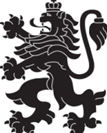 РЕПУБЛИКА БЪЛГАРИЯМинистерство на здравеопазванетоРегионална здравна инспекция-ДобричСЕДМИЧЕН ОПЕРАТИВЕН БЮЛЕТИН НА РЗИ-ДОБРИЧза периода- 25.11- 01.12.2022 г. (48-ма седмица)  0-4 г.5-14 г.15-29 г.30-64 г+65 г.общоЗаболяемост %оо2118131177088,31 %оо